Prot._______                                                                               Monopoli, …………….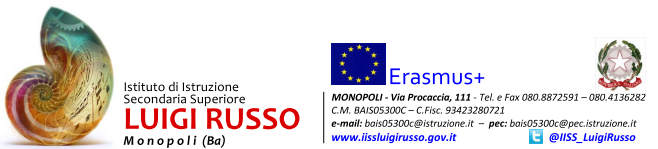 Percorsi per le Competenze Trasversali e per l’OrientamentoTriennio 2018/19 - 2019/20 - 2020/21I.I.S.S. LUIGI RUSSO MONOPOLICERTIFICAZIONE DELLE COMPETENZEPRIMA ANNUALITÀ 2018/19SEZIONE C - DATI SOGGETTISECONDA ANNUALITÀ 2019/20TERZA ANNUALITÀ 2020/21SEZIONE D - DESCRIZIONE DELLE COMPETENZE ACQUISITE AL TERMINE DEL PERCORSO FORMATIVO                                                                                                                                     Firma Dirigente Scolastico       Il presente attestato si rilascia in carta libera ai sensi consentiti dalla leggePercorso formativo: “titolo ……..”Percorso formativo: “titolo ……..”Prima annualità 2018/19Orientamento (… ore)Formazione sulla sicurezza nei luoghi di lavoro (…. ore)……….……….Seconda annualità 2019/20……….……….Terza annualità 2020/21……….……….SEZIONE A - DATI ANAGRAFICI ALUNNO SEZIONE A - DATI ANAGRAFICI ALUNNO SEZIONE A - DATI ANAGRAFICI ALUNNO SEZIONE A - DATI ANAGRAFICI ALUNNO SEZIONE A - DATI ANAGRAFICI ALUNNO Cognome e NomeCodice FiscaleLuogo di nascita Data di nascitaCittà di residenzaViaTitolo di studioDIPLOMA di ……………. Indirizzo ………………….. DIPLOMA di ……………. Indirizzo ………………….. DIPLOMA di ……………. Indirizzo ………………….. DIPLOMA di ……………. Indirizzo ………………….. Data conseguimento titolo: Data conseguimento titolo: Firma alunno:Firma alunno:Firma alunno:SEZIONE B - DATI SCHEDASEZIONE B - DATI SCHEDASEZIONE B - DATI SCHEDAIISS “Luigi Russo”  Codice Mecc.: BAIS05300CVia Procaccia  n.111  Monopoli (BA)Tel. 080 9303948 e-mail: bais05300c@istruzione.itN° certificazione:N° certificazione:IISS “Luigi Russo”  Codice Mecc.: BAIS05300CVia Procaccia  n.111  Monopoli (BA)Tel. 080 9303948 e-mail: bais05300c@istruzione.itData rilascio: Dirigente Scolastico: ing. prof. Raffaele Buonsante C.1 Soggetto promotoreC.1 Soggetto promotoreIISS “Luigi Russo”  - MonopoliCodice Mecc.: BAIS05300CVia Procaccia  n.111  70043 Monopoli (BA)Telefono: 080 9303948  - fax: 080747744E-mail: bais05300c@lstruzione .itDirigente Scolastico: ing. prof. Raffaele BuonsanteTutor Didattici……………………………………    Funzione/ruolo all’interno della strutturaDocentiC.2 Azienda/Struttura ospitanteC.2 Azienda/Struttura ospitanteAziendaRappresentante legaleTutor Aziendale Funzione/ruolo all’interno della struttura C.3  TirocinioC.3  TirocinioAttività e compiti svolti……………………..Durata del tirocinio……… ore (dal ………… 2019 al …………. 2019)Ufficio/Reparto…………………C.4  Attività in AulaC.4  Attività in AulaOrientamento (………. ore)………………..Ore frequentate: ….Corso di formazione sulla Sicurezza nei luoghi di lavoro (…… ore)………………..Ore frequentate: ….………………..Ore frequentate: ….………………..Ore frequentate: ….C.5  Attività in LaboratorioC.5  Attività in Laboratorio………………..Ore frequentate: ….C.1 Soggetto promotoreC.1 Soggetto promotoreIISS “Luigi Russo”  - MonopoliCodice Mecc.: BAIS05300CVia Procaccia  n.111  70043 Monopoli (BA)Telefono: 080 9303948  - fax: 080747744E-mail: bais05300c@lstruzione .itDirigente Scolastico: ing. prof. Raffaele BuonsanteTutor Didattico……………….Funzione/ruolo all’interno della struttura DocenteC.2 Azienda/Struttura ospitanteC.2 Azienda/Struttura ospitanteAziendaRappresentante legaleTutor Aziendale Funzione/ruolo all’interno della struttura C.3  TirocinioC.3  TirocinioAttività e compiti svolti……………………..Durata del tirocinio……… ore (dal ………… al ………….)Ufficio/Reparto…………………C.2  Attività in AulaC.2  Attività in Aula………………..Ore frequentate: ….………………..Ore frequentate: ….C.1 Soggetto promotoreC.1 Soggetto promotoreIISS “Luigi Russo”  - MonopoliCodice Mecc.: BAIS05300CVia Procaccia  n.111  70043 Monopoli (BA)Telefono: 080 9303948  - fax: 080747744   E-mail: bais05300c@lstruzione .itDirigente Scolastico: ing. prof. Raffaele BuonsanteTutor Didattico……………….Funzione/ruolo all’interno della struttura DocenteC.2 Azienda/Struttura ospitanteC.2 Azienda/Struttura ospitanteAziendaRappresentante legale:Tutor Aziendale: Funzione/ruolo all’interno della struttura: C.3  TirocinioC.3  TirocinioAttività e compiti svoltiOre frequentate:Durata del tirocinioUfficio/Reparto…………..C.4  Attività in AulaC.4  Attività in Aula………………..Ore frequentate: ….………………..Ore frequentate: ….Competenze, conoscenze e abilità tecnico-professionali acquisite Competenze e/o conoscenze e/o abilità informatiche acquisiteCompetenze linguistiche sviluppate dal tirocinante nell’espletamento delle attività e compiti affidati.VALUTAZIONE DELLE COMPETENZE TRASVERSALIVALUTAZIONE DELLE COMPETENZE TRASVERSALIVALUTAZIONE DELLE COMPETENZE TRASVERSALIVALUTAZIONE DELLE COMPETENZE TRASVERSALIVALUTAZIONE DELLE COMPETENZE TRASVERSALIVALUTAZIONE DELLE COMPETENZE TRASVERSALIVALUTAZIONE DELLE COMPETENZE TRASVERSALIVALUTAZIONE DELLE COMPETENZE TRASVERSALIVALUTAZIONE DELLE COMPETENZE TRASVERSALIVALUTAZIONE DELLE COMPETENZE TRASVERSALIVALUTAZIONE DELLE COMPETENZE TRASVERSALIVALUTAZIONE DELLE COMPETENZE TRASVERSALISEGNA IL PUNTEGGIOSEGNA IL PUNTEGGIO123456789101Capacità di diagnosi2Capacità di relazioni3Capacità di problem solving4Capacità decisionali5Capacità di comunicazione6Capacità di organizzare il proprio lavoro7Capacità di gestione del tempo8Capacità di adattamento a diversi ambienti culturali/di lavoro9Capacità di gestire lo stress10Attitudini al lavoro di gruppo11Spirito di iniziativa12Capacità nella flessibilità13Capacità nella visione d’insieme